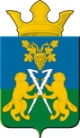 ДУМАНицинского сельского поселенияСлободо – Туринского  муниципального  районачетвертого созываРЕШЕНИЕ         от  23 апреля  2021г.                                                 № 247-2-НПА                                                                          с. Ницинское   О внесении изменений в Решение Думы Ницинского сельского поселения от 28.12.2020 г № 247-НПА «О бюджете Ницинского сельского поселения на 2021 год и плановый период 2022 и 2023 годовВ соответствии со статьями 92.1, 96, 158, 160.1 Бюджетного Кодекса Российской Федерации,  Решением Думы Слободо-Туринского муниципального района от 24 марта 2021 года № 623-2-НПА «О внесении изменений в Решение Думы Слободо-Туринского муниципального района от 23.12.2020 г. № 623-НПА «О бюджете Слободо-Туринского муниципального района на 2021 год и плановый период 2022 и 2023 годов»,  Решением Думы Ницинского сельского поселения от 18.03.2021 №260-НПА «О принятии осуществления части полномочий администрации Слободо-Туринского муниципального района администрацией Ницинского сельского поселения для решения вопроса местного значения муниципального района в 2021 году»,  Дума Ницинского сельского поселенияРЕШИЛА:Внести в Решение Думы Ницинского сельского поселения от 28.12.2020 № 247-НПА «О бюджете Ницинского сельского поселения на 2021 год и плановый период 2022 и 2023 годов» следующие изменения:а) в статье 1 после слов «на 2021 год в сумме» число «32974,6» заменить числом «34091,1»;б) в статье 2 после слов «на 2021 год в сумме» число «32974,6» заменить числом «36888,9»;в) в статье 3 после слов «на 2021 год в сумме» число «0,00» заменить числом «2797,8».2. Внести изменения в приложения  2, 5, 7, 11 к Решению Думы Ницинского сельского поселения от 28.12.2020 № 247-НПА «О бюджете Ницинского сельского поселения на 2021 год и плановый период 2022 и 2023 годов», изложив их  в новой редакции (прилагаются).        3.Опубликовать настоящее Решение в печатном средстве массовой информации Думы и администрации Ницинского сельского поселения «Информационный вестник Ницинского сельского поселения» и разместить на официальном сайте Ницинского сельского поселения (www.nicinskoe.ru) в информационно-телекоммуникационной сети «Интернет».       4.Контроль над исполнением данного Решения возложить на постоянную комиссию по экономической политике и муниципальной собственности (председатель комиссии Полякова М.А.).Председатель Думы                                                       Глава  Ницинского                                 Ницинского сельского поселения                                    сельского поселения ____________ Л.Д. Хомченко                             __________ Т.А. Кузеванова         